Hieroglyphics:  Phonetics and Meanings:In hieroglyphics, the symbol for sun (and by extension the sun god) is “ra” and it is represented by the symbol: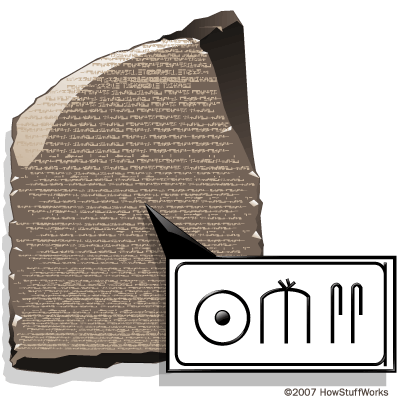 The Pharaoh “Ramses” would have represented his name is hieroglyphics as follows:Thus, even as a mortal (prior to his death and his becoming a god), Ramses has the sun god as a key component of his identity.